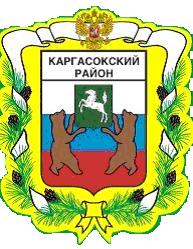 МУНИЦИПАЛЬНОЕ ОБРАЗОВАНИЕ «Каргасокский район»ТОМСКАЯ ОБЛАСТЬАДМИНИСТРАЦИЯ КАРГАСОКСКОГО РАЙОНААдминистрация Каргасокского района постановляет:1. Внести изменение в постановление Администрации Каргасокского района от 17.02.2016 № 53 «Об утверждении положения «о Комиссии по контролю за установкой рекламных конструкций на территории Каргасокского района» (далее - Постановление):- в приложение 2 Постановления слова «Секлицкая Юлия Александровна» заменить словами «Колотов Максим Евгеньевич».2.Настоящее постановление вступает в силу со дня его официального опубликования в установленном порядке.Н.Н. Полушвайко(8-38-253) 2-18-09ПОСТАНОВЛЕНИЕ20.04.2018                                                                                                          № 92 ПОСТАНОВЛЕНИЕ20.04.2018                                                                                                          № 92 с.КаргасокО внесении изменений в постановление от 17.02.2016 № 53 «Об утверждении положения «о Комиссии по контролю за установкой рекламных конструкций на территории Каргасокского района»В связи с кадровыми изменениямиИ.о. Главы Каргасокского района                                                  А.Ф.Шамраев